а вы знаете, что.....С рождения:родившись, ребенок приобретает право на гражданство, обладает правоспособностью по гражданскому праву, имеет право на имя, отечество и фамилию, имеет право жить и воспитываться в семье, знать своих родителей, получать от них защиту своих прав и законных интересов.на имя ребенка может быть открыт счет в банке.полуторагодовалый гражданин имеет право посещать ясли. года:трехлетний гражданин вправе посещать детский сад.       6 лет:Шестилетний гражданин:вправе посещать школу;вправе самостоятельно заключать:-мелкие бытовые сделки;-сделки, направленные набезвозмездное получение прибыли, не требующие нотариального удостоверения или государственной регистрации;-сделки по распоряжению средствами, предоставленными законными представителями или, с согласия его, третьим лицом для определенной цели или для свободного распоряжения.8 лет:Восьмилетний гражданин может вступать в детские общественные объединения.10 лет:дает согласие на изменение своего имени или фамилии;дает согласие на свое усыновление или передачу в приемную семью, либо на восстановления родительских прав своих родителей;выражает свое мнение о том, с кем из родителей он хотел бы проживать после их развода;вправе быть заслушанным в ходе любого судебного заседания.ПРАВА И ОБЯЗАННОСТИ РЕБЕНКАРебенком считается человек в возрасте до восемнадцати лет. С восемнадцати лет человек считается взрослым.У детей, как и у взрослых, есть свои права и обязанности.        Права — это установленные и охраняемые государством нормы и правила.Государство устанавливает для своих  граждан возможность пользования различными благами. Например, получать  бесплатную медицинскую помощь, образование, отдыхать.Обязанности — это определенный круг действий, обязательных для выполнения.  Для ребенка — это, например, обязанность уважать и почитать взрослых.Существуют документы, в которых закреплены права ребенка в нашей стране. Это Конвенция ООН о правах ребенка и Законодательство Российской Федерации.Например, в статье 6 Конвенции ООН написано, что «каждый ребенок имеет право на жизнь», а в статье 16 говорится о том, что «ни один ребенок не может быть объектом произвольного или незаконного вмешательства в осуществление его права на личную жизнь, семейную жизнь, неприкосновенность жилища». В статье 31 ведется речь о «праве ребенка на отдых и досуг».Конвенция ООН защищает права детей всего мира. Это главный международный документ детей, который подписали люди нашей планеты.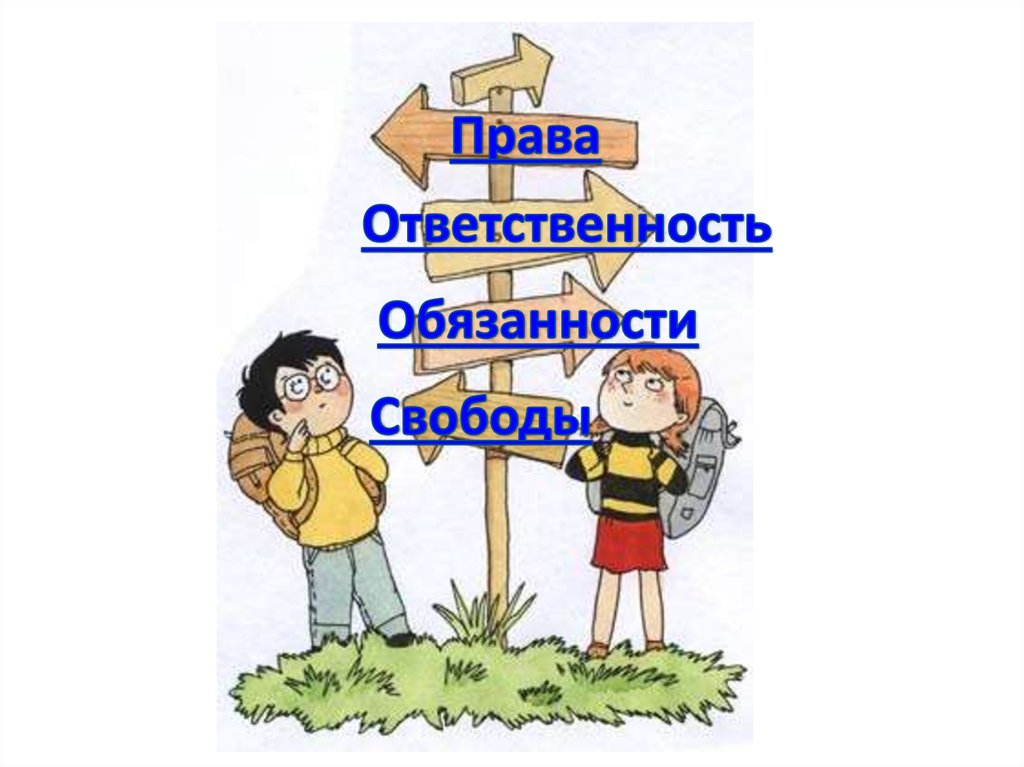 Ребенок обладает личными праваминеотъемлемое право на жизнь, выживание и здоровое развитие (ст. 6)на регистрацию с момента рождения, на имя, приобретение гражданства, знание родителей и на их заботу (ст.7)на сохранение своей индивидуальности (ст.8) на поддержание связей с родителями в случае разлучения с ними (ст.9-10)на свободное выражение своих взглядов по всем вопросам, затрагивающим ребенка (если он способен их сформулировать) (ст. 12)на личную жизнь, семейную жизнь, неприкосновенность жилища и тайну корреспонденции, на защиту закона от незаконного посягательства на его честь и репутацию (ст. 16)на защиту от всех форм физического ипсихологического насилия, оскорбления или злоупотребления, грубого обращения или эксплуатации, включая сексуальное злоупотребление со стороны родителей, законных опекунов, от незаконного употребления наркотических средств и психотропных веществ, сексуальной эксплуатации, от пыток и жестокости, бесчеловечных или унижающих достоинство видов обращения (ст.19,33,34,35,37)1на недопущение лишения свободынезаконным или произвольным образом. Ни смертная казнь, ни пожизненное тюремное заключение, не предусматривающее возможности освобождения, не назначаются за преступления, совершенные лицами моложе 18 лет (ст. 37)1на защиту от призыва на военную службу детей, не достигших возраста 15 лет, недопущение участия детей, не достигших 15 лет, в прямых боевых действиях.Ребенок, нарушивший уголовноезаконодательство, имеет право на такое обращение, которое способствует развитию у него чувства достоинства и значимости, укрепляет в нем уважение к правам человека и основным свободам других (ст.40)Ребенок в чрезвычайной ситуацииСовременная жизнь часто ставит ребенка в чрезвычайные ситуации, когда он нуждается в особой защите и когда в силу вступают его собственные права. К таким чрезвычайным обстоятельствам Конвенция относит вооруженные конфликты, природные и экологические бедствия, все виды эксплуатации детей, привлечение к уголовной ответственности, жестокое обращение и т.д. К этой группе прав Конвенция относит:Принятие мер для борьбы с незаконным перемещением и невозвращением детей из- за границы (ст. 11);Обеспечение ребенку, желающему получить статус беженца надлежащей защиты и гуманитарной помощи в пользовании применимыми правами (ст.22);Защиту от экономических эксплуатаций и от выполнения любой работы, которая может представлять опасность для его здоровья или служить препятствием в получении им образования, либо наносить ущерб его здоровью и физическому, умственному, моральному и социальному развитию (ст.32, 36);Защиту от всех форм сексуальнойэксплуатации и сексуального извращения (ст.34);Предотвращение похищения детей, торговли детьми или их контрабанды в любых целях и в любой форме (ст.35);Обеспечение защиты детей от пыток или других жестокостей;Арест или задержание лиц, не достигших 18 лет, могут быть применены лишь в качестве крайней меры;Ребенок, лишенный свободы, должен быть отделен от взрослых, он должен иметь право на незамедлительный доступ к правовой и другой соответствующей помощи (ст.37);Ребенок, не достигший возраста 15 лет, не может принимать участия в боевых действиях и не должен призываться в ВС РФ (ст.38);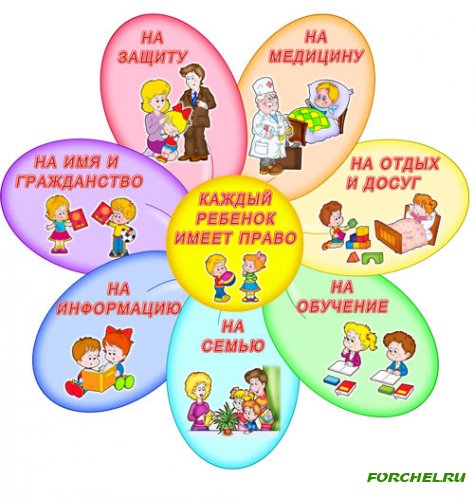 